LOYOLA COLLEGE (AUTONOMOUS), CHENNAI – 600 034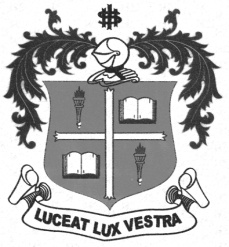 B.A. DEGREE EXAMINATION – COMPUTER SCIENCEFIFTH SEMESTER – APRIL 2011CS 5401 – INTERNET PROGRAMMING                 Date : 12-04-2011 	Dept. No.	        Max. : 100 Marks                 Time : 	                                             PART – AAnswer all Questions							                              10 X 2 = 20 What is Internet?What are attachments in mails?Write down the usage of following tags<B>	ii) <BR> Write down the syntax of hypertext as linkWrite down the syntax of creating a text area object in Applets. What is the use of Flow Layout?Write any four mouse events.Write down the difference between list and ComboWrite down the syntax of using JavaScript in HTML?Write down the data declaration statements for integer and float data.  PART - BAnswer all Questions							                           5 X 8 = 40 	a) Explain the types of Internet Accounts. (or)b) Discuss the features provided by a email provider.a) Explain LIST tag and its types. (or)            b) Explain Image maps with example.a) How will you embed Applet with HTML? Give an example. (or)            b) How Labels and Textboxes are created and used in Java Applet.a) Explain keyboard events in brief. (or)            b) Explain dialog and its types in Applet a) Explain Switch .. Case Statements in JavaScript. (or)      b) Explain the syntax of user defined function. Write a function to find the factorial of a given           numberPART – CAnswer any two Questions						                                  2 X 20 = 40 	i) Explain Domain and Address typesExplain Form elements in HTMLi)  Explain Border LayoutsExplain creation and usage of Menus with example i)  Explain loop Statements in JavaScript Explain Frames in HTML*************
